(*) 0: Acercamiento     1: Iniciación (Escapulario-cinta blanca)     2: Crecimiento (Escapulario-cinta rayas- Promesa Temporal)     3: Compromiso (Escapulario-cinta café y Capa - Promesa Definitiva)10 personas para promesa temporal cinta rayas + 4 posibles8 promes defi     cinta café1 cinta blanca  + 2 posiblesPara el 22 de agosto celebración 31 año fundación.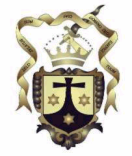 ORDEN SEGLAR DE CARMELITAS DESCALZOS - OCDSORDEN SEGLAR DE CARMELITAS DESCALZOS - OCDSORDEN SEGLAR DE CARMELITAS DESCALZOS - OCDSORDEN SEGLAR DE CARMELITAS DESCALZOS - OCDSORDEN SEGLAR DE CARMELITAS DESCALZOS - OCDSORDEN SEGLAR DE CARMELITAS DESCALZOS - OCDSPROVINCIA SANTA TERESITA DEL NIÑO JESÚS - COLOMBIAPROVINCIA SANTA TERESITA DEL NIÑO JESÚS - COLOMBIAPROVINCIA SANTA TERESITA DEL NIÑO JESÚS - COLOMBIAPROVINCIA SANTA TERESITA DEL NIÑO JESÚS - COLOMBIAPROVINCIA SANTA TERESITA DEL NIÑO JESÚS - COLOMBIAPROVINCIA SANTA TERESITA DEL NIÑO JESÚS - COLOMBIANombre Comunidad: Nombre Comunidad:    Ciudad: ETAPA EN LA ORDEN (*)ETAPA EN LA ORDEN (*)ETAPA EN LA ORDEN (*)ETAPA EN LA ORDEN (*)Teléfono Teléfono NOMBRES Y APELLIDOS NOMBRES Y APELLIDOS 0123FijoCelularCorreo ElectrónicoCumpleaños1   Ej: aaaaaa bbbbbb cccc    X1234567370 1234567pepito@gmail.comFeb 30234567891011121314